MOPEDISTI I MOTOCIKLISTI Ceste nisu piste, a tu su i primjerene kazne!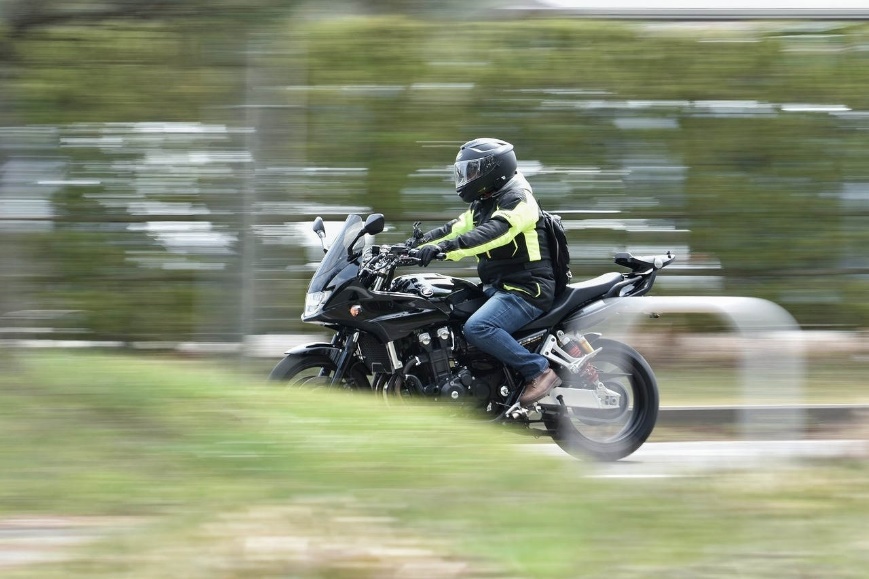 Povoljni vremenski uvjeti, na ceste su izmamili  i brojne ljubitelje motocikla i mopeda, što ćemo iskoristiti kako bismo podsjetili na prometnu kulturu od životne važnosti, kroz najčešća pitanja i odgovore.
 
Koje su bitne predradnje prije uživanja u vožnji na dva motorna kotača ? 
Potrebno je polaganje vozačkog ispita, obavljanje tehničkog pregleda i registracije vozila, provjera tehničke ispravnosti vozila, kupnja zaštitne kacige i druge potrebne zaštitne opreme, kako bi imali znanja, bili osposobljeni i zaštićeni u uvjetima kada postanete aktivni sudionici u prometu
 
Opasnosti na cesti ? 
Izbjegavajte vožnju na dijelovima asfalta na kojima ima pijeska, ulja i sl., posebice u zavojima.
 
Dvoje ili više vozača motocikla, mopeda kako se kreću ? 
Prilikom vožnje u skupini, vozite u slijedu jedan iza drugoga
 
Možda niste znali da je kažnjivo ? 
Vozač mopeda i motocikla mora upravljati istim na način da ne umanjuje njegovu stabilnost te da se ne ometaju drugi sudionici u prometu, a osobito ne smiju skidati istodobno obje ruke s upravljača, pridržavati se za drugo vozilo, prevoziti, vući ili gurati predmete koji ga mogu ometati u upravljanju osobnim prijevoznim sredstvom te ugrožavati druge sudionike u prometu.
 
Prijevoz drugih osoba na mopedu, motociklu ?     
Vozač motocikla, mopeda ne smije prevoziti osobu koja je pod utjecajem droga, lijekova ili alkohola iznad 0,50 g/kg, kao ni dijete mlađe od 12 godina. Također, u tovarnom sanduku mopeda ili motocikla ne smiju se prevoziti osobe, dok je to dozvoljeno u bočnoj prikolici motocikla te vrste. 

Kako sigurnije voziti ? prilikom vožnje kroz lijevi zavoj, odmaknite se od središnje crte (jer se vožnjom uz crtu i naginjanjem u zavoju glava vozača može nalaziti čak do 1 metar u prometnoj traci namijenjenoj za promet vozila iz suprotnog smjera),ne vozite slalom između vozila,kontrolirajte svoje ponašanje i strast za vožnjom te ne ispitujte mogućnosti svog mopeda ili motocikla,predviđajte poteze vozača (drugih) automobila,vozite se na dovoljnoj udaljenosti od vozila ispred sebe,vozite sredinom prometnog traka (iznimka je situacija kada se krećete kolnikom koji ima samo po jednu prometnu traku namijenjenu za promet vozila u jednom smjeru, gdje se moped tada treba kretati što bliže desnom rubu kolnika).poduzmite i sve drugo što je u vašoj moći da svi sudionici budu sigurni u prometu. Tko ne poštuje prometna pravila, plaća kazne ! Neupaljena svjetla noću: 60 euraNeupaljena svjetla danju: 60 euraNenošenje kacige: 130 euraNepropisno prelaženje kolnika:  130 euraProklizivanje kotača, dizanje na zadnji kotač: 130 euraSlalom vožnja: 130 eura